МИНИСТЕРСТВО ОБЩЕГО И ПРОФЕССИОНАЛЬНОГО ОБРАЗОВАНИЯ СВЕРДЛОВСКОЙ ОБЛАСТИГосударственное бюджетное  общеобразовательное учреждение Свердловской области, реализующее адаптированные основные общеобразовательные программы, Центр психолого-медико-социального сопровождения «Эхо»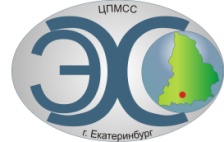 ПРОГРАММАVI межрегионального  научно-практического семинара с международным участием«Социальная реабилитация детей с ограниченными возможностями здоровья средствами дополнительного образования в условиях реализации ФГОС»08 декабря 2016годаг. ЕкатеринбургГБОУ СО «ЦПМСС «Эхо»620089г.Екатеринбург,ул. Белинского 163,Факс (8 343) 257-37-68Тел. (8 343) 257-02-38http//www.центрэхо.рфe-mail: centrecho@mail.ruПроезд: Троллейбус:  1, 6, 9, 15, 20,Автобус: 05, 2к, 37, 077, 19, 038остановка Щорса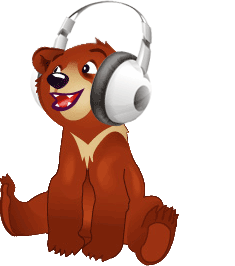 метро ст. Чкаловская10.00 -11.00Регистрация  участников.Презентация достижений обучающихся с ОВЗ и выставка детского творчествафойе1 этаж11.00-11.30Открытие  семинара. Приветственное словоМороков Игорь РудольфовичУполномоченный по правам ребенка в Свердловской области 
(г. Екатеринбург)Блаженкова Светлана ВитальевнаНачальник отдела государственного воспитания и коррекции Министерства общего и профессионального образования Свердловской области
(г. Екатеринбург)Кривихина Анна ВадимовнаДиректор ГБОУ СО «ЦПМСС «Эхо»(г. Екатеринбург)Актовый  зал11.30-11.50Колпащиков Олег БорисовичПрезидент АНО «БЕЛАЯ ТРОСТЬ» (г. Екатеринбург)«Инклюзия как культура»Актовый  зал11.50-12.10Марк ОфраВице-президент французской Ассоциации Валентина ГАЮИ (г. Париж, Франция)«Социальный компонент доступной среды»Актовый  зал12.10-12.30Овчинникова Анастасия ЮрьевнаПредседатель управляющего Совета Фонда «Верба» (г. Екатеринбург)Представление опыта создания инклюзивного театра-студии Актовый  зал12.30-12.40Перерыв Перерыв 12.40-13.00Козлова Валентина ПетровнаЗаместитель директора ГБОУ СО «ЦПМСС «Эхо», д.м.н. (г. Екатеринбург)«Социальная реабилитация детей с нарушенным слухом в условиях реализации интерактивного социально-ориентированного проекта РИТМ»Актовый  зал13.00-13.20Обухова Нина Владимировна Доцент кафедры логопедии и клиники дизонтогенеза УрГПУ, к.п.н.  
(г. Екатеринбург)«Социальная адаптация детей группы риска с нарушением речи средствами дополнительного образования»Актовый  зал13.20-13.40Жильцова Лариса ВладимировнаРуководитель политехнического отделения ГАУ ДО «Дворец молодежи» 
(г. Екатеринбург)«Современные программы по нейропилотированию и робототехнике в развитии детей с ОВЗ Презентацией инновационных проектов по программам дополнительного образования политехнического профиля»Актовый  зал13.40-14.30Концерт детских коллективовАктовый  зал14.30-15.00Обед Столовая15.00-15.40Мастер-классы:Мастер-классы:Волшебнаяпуговица. Платки, шарфы, палантиныАристова Галина АлександровнаВоспитатель ГБОУ СО «ЦПМСС «Эхо»  (г. Екатеринбург)Каб.  ЛФК Административный  корпусПрограммное обеспечение MaPi «Правила дорожного движения»Палеева Надежда Александровна, Авилович Елена ВладимировнаВоспитатели ГБОУ СО «ЦПМСС «Эхо»  (г. Екатеринбург)Каб. 2.11Учебный корпусТехника рисования «Граттаж»Юровских Евгения ВасильевнаВоспитатель ГБОУ СО «ЦПМСС «Эхо»  (г. Екатеринбург)Кабинет № 29 ИнтернатКреативный декор к Новому году в технике скрапбукингаГоловлева Маргарита ВикторовнаПедагог дополнительного образованияГКОУ СО «Новоуральская школа №2» (г. Новоуральск)Кабинет № 28 ИнтернатОбъемная открытка «Ёлочка»Жаворонкова Ксения АлександровнаГКОУ СО  «Нижнетагильская школа-интернат» (г. Нижний Тагил)Кабинет № 26ИнтернатРецепт приготовления холодного фарфораПрокопьева Татьяна Геннадьевна Воспитатель ГКОУ СО «Нижнетагильская школа-интернат № 2»
(г. Нижний Тагил)Актовый  зал15.40-15.50Перерыв 15.50-16.30Мастер-классы:Лепка из солёного теста «Новогодний сувенир»Хрипунова Юлия Ивановна	Учитель ГКОУ СО «Нижнетагильская школа-интернат № 2»
(г. Нижний Тагил)Актовый  залОригами «Подарочный пакет»Малькова Вера Афанасьевна	Учитель ГКОУ СО «Нижнетагильская школа-интернат № 2»(г. Нижний Тагил)КабинетЗдоровьяАдминистра-тивный корпусПанно из шерсти «Петушок»Руднова Ирина ВладимировнаГКОУ «Шадринская школа-интернат № 11» (г. Шадринск)Кабинет № 29 интернатЛепка «Символ Нового года»Карманова Валентина Юрьевна Педагог дополнительного образованияГКОУ СО «Екатеринбургская школа-интернат №11»  (г. Екатеринбург)Кабинет № 28 интернатОткрытка к Новому годуЯкишева Альбина РашитовнаУчитель-дефектологГКОУ СО «Екатеринбургская школа-интернат
№14» (г. Екатеринбург)Кабине № 14 интернатИзготовление цветов из атласных лентАвдеева Людмила ПавловнаУчительГКОУ СО   «Харловская  школа-интернат» (Ирбитский район)Кабинет №26 интернат 